December 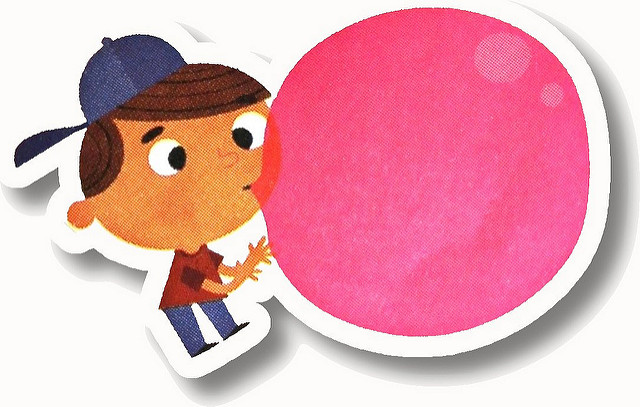 